-31.07.2019 год № 81.1РОССИЙСКАЯ ФЕДЕРАЦИЯИРКУТСКАЯ ОБЛАСТЬЧУНСКИЙ РАЙОНТАРГИЗСКОЕ МУНИЦИПАЛЬНОЕ ОБРАЗОВАНИЕДУМА ТАРГИЗСКОГО СЕЛЬСКОГО ПОСЕЛЕНИЯЧЕТВЕРТОГО СОЗЫВАДВАДЦАТЬ СЕДЬМАЯ СЕССИЯРЕШЕНИЕ «ОБ УТВЕРЖДЕНИИ СТРАТЕГИИ СОЦИАЛЬНО-ЭКОНОМИЧЕСКОГО РАЗВИТИЯ ТАРГИЗСКОГО МУНИЦИПАЛЬНОГО ОБРАЗОВАНИЯ НА 2019-2030 ГОДЫ»В соответствии с Федеральным законом «Об общих принципах организации местного самоуправления в Российской Федерации» от 06.10.2003 года №131-ФЗ, Федеральным законом «О стратегическом планировании в Российской Федерации» от 28.06.2014 года №172-ФЗ (в редакции от 30.10.2017 года), руководствуясь Уставом Таргизского муниципального образованияРЕШИЛА:1. Утвердить прилагаемую Стратегию социально-экономического развития Таргизского муниципального образования на 2019 - 2030 годы (далее – Стратегия).2.Настоящее решение Думы Таргизского муниципального образования подлежит официальному опубликованию и вступает в силу с 01.08.2019 года.	3. Администрации Таргизского муниципального образования организовать предоставление информации для государственной регистрации Стратегии в федеральном государственном реестре документов стратегического планирования в порядке и сроки, установленные Постановлением Правительства Российской Федерации от 25.06.2015 № 631 «О порядке государственной регистрации документов стратегического планирования и ведения федерального государственного реестра документов стратегического планирования».	4. Контроль за исполнением настоящего решения возложить на Главу Таргизского МО.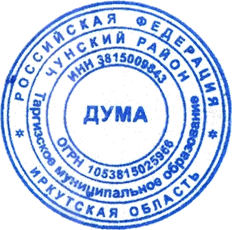 Председатель ДумыТаргизского муниципального образования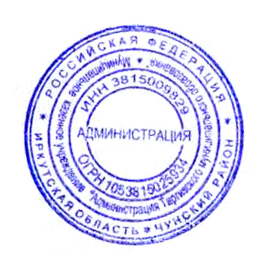 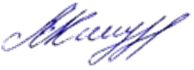 Глава администрацииТаргизского муниципального образования                                                            В.М.КиндрачукУтвержденаРешением Думы Таргизского муниципального образованияот 31.07.2019 года №  81.1СТРАТЕГИЯСОЦИАЛЬНО-ЭКОНОМИЧЕСКОГО РАЗВИТИЯ ТАРГИЗСКОГОМУНИЦИПАЛЬНОГО ОБРАЗОВАНИЯНА 2019-2030 ГОДЫ2019 годПАСПОРТ  Стратегии социально- экономического развития Таргизского муниципального образования на 2019-2030 годыОбщие положенияСтратегия социально-экономического развития Таргизского муниципального образования на 2019-2030 годы представляет собой систему целевых ориентиров социально-экономического развития муниципального образования и планируемых органами местного самоуправления  поселения  эффективных методов и средств достижения указанных ориентиров.Нормативно-правовой базой для разработки Стратегии являются: Федеральный закон «Об общих принципах организации местного самоуправления в Российской Федерации» от 06.10.2003 года № 131-ФЗ, Федеральный закон «О стратегическом планировании в Российской Федерации» от 28.06.2014 года №172, Стратегия Иркутского района, Стратегия Чунского муниципального района.При разработке Стратегии учтены методические рекомендации по формированию Стратегии социально-экономического развития муниципальных образований, Прогноз социально-экономического развития Таргизского муниципального образования на 2019 и на плановый период 2020-2021 годов. Формирование Стратегии социально-экономического развития осуществлялось с учетом мнения различных слоев местного сообщества.   Стратегия является базовым документом, определяющим действия администрации Таргизского муниципального образования при решении социально-экономических проблем на долгосрочную перспективу. Муниципальные программы Таргизского муниципального образования, утверждаемые после принятия Стратегии, разрабатываются в соответствии с целью, задачами и направлениями социально-экономического развития, установленными Стратегией.Раздел 1. Общая информация о муниципальном образованииХарактеристика социально-экономического положенияТаргизское муниципальное образование со статусом сельского поселения входит в состав Чунского районного муниципального образования Иркутской области в соответствии с законом Иркутской области от 16.12.2004 г. № 101-оз «О статусе и границах муниципальных образований Чунского района Иркутской области».Таргизское муниципальное образование расположено в юго-восточной части Чунского муниципального района Иркутской области. С восточной и южной стороны Поселение граничит с Братским районом, на западе – с Веселовским муниципальным образованием, на севере и западе – с Чунским муниципальным образованием.Площадь Поселения составляет 356 227 га. Численность населения на начало 2019 года составляла 1817 человек. В состав муниципального образования входит семь населенных пунктов: поселок Таргиз, поселок Изыкан, поселок Елань, поселок Сосновка, поселок Тарея, поселок Чукша и деревня Захаровка. Административным центром является поселок Таргиз. Населённые пункты соединены между собой автомобильной дорогой общего пользования межмуниципального значения Тайшет-Чуна-Братск. и железная дорога федерального значения.Основным видом деятельности жителей поселения является лесозаготовка и переработка древесины, а также охотничий промысел, рыболовство, сбор грибов и ягод. На территории муниципального образования находятся месторождения магнетита, минеральный источник в районе п. Чукша, ведется добыча полезных ископаемых.Климат территории муниципального образования резко континентальный, характеризуется резкими колебаниями суточных и годовых температур воздуха, суровой, продолжительной зимой и жарким коротким летом. Температура в январе минус 19°С, в июле плюс 18°С, среднегодовое число осадков 407,7 мм, число дней со снежным покровом 176, продолжительность безморозного периода 70-80 дней. В декабре температура достигает до минус 53°С, летом плюс 37°С. Амплитуда колебания её составляет в среднем 85°С.Годовое количество осадков составляет от 377 до 478 мм, 75-80 % годовой суммы осадков фиксируется в июле-августе, минимум – в марте. Высота снежного покрова в центральной части достигает 80 см, в северной и южной частях достигает 40-50 см.По территории муниципального образования протекает большое количество рек и ручьёв, самые крупные из которых – река Чукша и река Тарей. Территория покрыта лесными массивами, в основном хвойных пород деревьев, и отдельными участками лесов лиственных пород деревьев. Раздел 2. Оценка социально-экономического развития Таргизского муниципального образования2.1.Демографическая ситуацияЧисленность населения Таргизского муниципального образования по состоянию на 01.01.2019г. составила 1606 человека. Демографическая ситуация за 2016-2018 гг. представлена в ниже прилагаемой таблице.Таблица 1Демографическая ситуацияДемографическая ситуация, складывающаяся на территории сельского поселения, свидетельствует о наличии общих тенденций, присущих большинству территорий Иркутской области, и характеризуется низким уровнем рождаемости, высокой смертностью, неблагоприятным соотношением «рождаемость-смертность».Короткая продолжительность жизни, невысокая рождаемость, объясняется следующими факторами: многократным повышением стоимости самообеспечения (питание, лечение, лекарства, одежда). С развалом экономики в период перестройки, произошел развал социальной инфраструктуры на территории муниципального образования, обанкротились ранее крупные производственные и сельскохозяйственные предприятия, появилась безработица, резко снизились доходы населения. Деструктивные изменения в системе медицинского обслуживания также оказывают влияние на рост смертности от сердечнососудистых заболеваний, онкологии. На показатели рождаемости влияют следующие моменты:- материальное благополучие;- государственные выплаты за рождение второго ребенка;- наличие собственного жилья;- уверенность в будущем подрастающего поколения.Население в трудоспособном возрасте – 764 человек.Население старше трудоспособного возраста – 441 человек.Граждан, не достигших совершеннолетия – 349 человек.На территории администрации проживает пенсионеров – 443 человек:в том числе:-  ветеранов труда - 45 человек;-  инвалидов - 133 человек;-  дети инвалиды - 13 человек;- труженики тыла - 2 человека;-  реабилитированных лиц и пострадавших от политических репрессий - 7 человек;- узники - 2 человека.2.2. Социальная сфера. Развитие образованияОбразование является одним из ключевых подразделений сферы услуг любого муниципального образования. Основными её составляющими являются детские дошкольные учреждения, дневные и вечерние общеобразовательные школы, система профессионального начального, среднего и высшего образования, система дополнительного образования детей. На территории поселения находится три школы и одно детское дошкольное учреждение. Количество учащихся в школах 135 человек, учатся в одну смену, наполняемость в классах в среднем  5 человек.  В течение последних пяти лет количество детей в классах уменьшается. Кадрами все школы обеспечены, имеют высшее образование 21 педагог, средне- специальное- 26 педагогов.  Все школы обеспечены кадрами младшего персонала - 44 человека. Благодаря работе младшего персонала в зданиях школ всегда чисто и уютно.Все три школы имеют компьютерные классы. Директорами школ вместе с коллективами учителей и коллективом младшего персонала в течение лета была проведена большая работа по текущему ремонту к началу нового учебного года.В летнее время 2018 года отдохнуло в оздоровительных лагерях 110 детей. Еще одной мерой поддержки стала организация питания школьников. Получают бесплатное питание 104 ребёнка.Учащиеся получают горячие обеды, причем более половины учащихся - это дети из многодетных и малообеспеченных семей. Благодаря учительским коллективам на территории администрации все дети сидят за партой.На сегодняшний день на территории Таргизского МО имеются все условия для дальнейшего развития системы общего образования. Необходимо продолжать работу по сокращению отсева учащихся, повышению качества до профессиональной подготовки и ее охватом всех учащихся.На территории Таргизского МО находится одно детское дошкольное учреждение в поселке Сосновка. Численность детей, посещающих детский сад по списку - 20 человек. В детском саду одна разновозрастная группа.В 2018 году на территории администрации под опекой и попечительством находится 12 человек, из них 2 ребёнка находится под опекой, 10 детей находятся в приёмных семьях, опекунское пособие получают 9 человек. В детских домах находится 3 ребёнка, 38 детей-сирот зарегистрированных на территории Таргизского муниципального образования состоят на регистрационном учете на получение жилья.2.3. Развитие здравоохраненияНа территории администрации Таргизского МО находится три фельдшерско-акушерских пункта. Численность работающих в ФАПах - 16 человек. В ФАПы  пос. Таргиз и пос. Сосновка поступили новые автомобили скорой помощи.В поселках Таргиз, Сосновка работает ежегодно медицинский диагностический поезд «Федор Углов».Специфика потери здоровья жителями определяется, прежде всего, условиями жизни и труда. Сельские жители поселения практически лишены элементарных коммунальных удобств, труд чаще носит физический характер. Причина высокой заболеваемости населения кроется в т.ч. и в особенностях проживания:низкий жизненный уровень, отсутствие средств на приобретение лекарств,низкая социальная культура,малая плотность населения,-      высокая степень алкоголизации населения муниципального образования.Многие больные обращаются за медицинской помощью лишь в случаях крайней необходимости, при значительной запущенности заболевания и утяжелении самочувствия.2.4. Развитие культуры, спорта и молодежной политикиВ Таргизском сельском поселении созданы условия для раскрытия и развития творческого потенциала жителей.На территории администрации работают два Досуговых центра и две библиотеки.В п. Изыкан работает передвижная библиотека администрации Чунского района.В Досуговых центрах работают танцевальные кружки, проводятся игровые программы, конкурсы, проводятся мероприятия по патриотическому воспитанию, мероприятия по выставочной деятельности.В декабре 2018 года Таргизское муниципальное образование участвовало в районной выставке – ярмарке посвященной 65-летию Чунского района.Важное направление улучшения здоровья населения является развитие физической культуры и спорта.Спортивные залы имеются во всех школах, так же имеются три летних спортивных площадки. Проводятся соревнования по волейболу, баскетболу, лыжным гонкам. С ребятами занимаются учителя физкультуры учебных заведений.Среди подростков развит дворовый футбол.В июле 2018 года команда Таргизского муниципального образования участвовала в районном молодежном туристическом слете «Молодежь выбирает здоровье». А августе 2018 года команда Таргизского муниципального образования участвовала в районной спартакиаде.Основной задачей в данной сфере остается продолжение оздоровительной работы по месту жительства, развитие массовых видов спорта. Особое внимание следует обратить на оснащение спортивных залов инвентарем и необходимым оборудованием.2.5. Трудовые ресурсы, занятость населенияНа территории Таргизского сельского поселения численность трудоспособного населения - 764 человек, что составляет 47% от общей численности. Работающих - 306 человек, зарегистрированных безработных - 95 человек.В настоящее время в поселении наблюдается необходимость в сокращении уровня безработицы и повышении уровня занятости населения. 2.6. Уровень и качество жизни населенияБазовой характеристикой уровня жизни являются доходы населения. Основным источником доходов большинства граждан, составляющих трудоспособное население городского поселения, является заработная плата. Фонд начисленной заработной платы по полному кругу предприятий за 2017 г. составил - 168 млн.руб.  Среднемесячная заработная плата 1-го работающего за 2017 г. – 21439,51 руб.Прожиточный минимум увеличился по сравнению с прошлым годом на 5,46 % и составил 10698 рублей.С января 2018 года малообеспеченные семьи обращались в администрацию поселения для оформления документов на субсидию на твердое топливо. С мая месяца 2018 года введены новшества по выплатам субсидии для населения, необходимо в отдел субсидий предоставить копии квитанций по оплате за электроэнергию в период за 6 месяцев. С этой категорией населения администрация работает ежедневно, ведется разъяснительная работа, чтобы население сдавало документы на получение субсидии на твердое топливо. Единственная проблема сложилась для населения, которые не имеют документов на жилое помещение, т.к. при сдаче документов требуется сдать копию договора социального найма на квартиру или договор купли продажи на квартиру. Если этого документа нет, то население не получит субсидию. А таких проживает на территории достаточно большое количество семей, особенно в частном жилье. Проводится разъяснительная работа с населением по оформлению документов на частные дома. Надомным обслуживанием одиноких нетрудоспособных престарелых граждан охвачено 11 человек.	2.7. Оценка финансового состоянияБюджетная политика Таргизского муниципального образования ориентирована в первую очередь на обеспечение сбалансированности и устойчивости бюджета поселения, повышение качества бюджетного планирования и исполнения бюджета, выполнение задач, поставленных Президентом Российской Федерации в ежегодных посланиях Федеральному собранию и «майских» Указах Президента Российской Федерации. Согласно решению о бюджете Таргизского муниципального образования на 2018 год доходы утверждены в сумме 14 891,1 тыс. руб. фактическое исполнение составило 14 891,5 тыс. руб. или 99,5%.  К аналогичному периоду прошлого года произошло снижение доходов на 2,786,4 тыс. руб., в основном, за счет уменьшения межбюджетных трансфертов, выделенных из областного бюджета на дотацию на выравнивание бюджетной обеспеченности сельских поселений. Структура доходов бюджета Таргизского муниципального образования за 2018 год представлена следующим образом: - налоговые доходы составили 3 392,0 тыс. руб., их доля в общем объеме бюджета Таргизского муниципального образования составила 22,0 % (в 2017 году 33,9 %);- неналоговые доходы составили 23,7 тыс. руб., их доля в общем объеме бюджета Таргизского муниципального образования 0,15 % ;- безвозмездные поступления составили 11 599,5 тыс. руб., их доля в общем объеме бюджета Таргизского муниципального образования составила 77,8 % (в 2017 году 65,9%);Согласно решению о бюджете на 2018 год первоначально расходы утверждены в сумме 9822,8 тыс. руб. В течение 2018 года расходная часть бюджета уточнялась, с учетом внесенных изменений бюджетные назначения составили 16371,3 тыс. руб., фактическое исполнение составило 14606,7 тыс. руб. или 89,2 %. По сравнению с 2017 годом объем произведенных расходов увеличился на 3210,0 тыс. руб. Профицит составил 284,8 тыс. руб.        2.8. Структура экономики Таргизского муниципального образованияНа территории Таргизского муниципального образования отмечается слабый уровень экономического развития. Поселение имеет промышленную направленность.Таблица 2Основные виды экономической деятельности На территории Таргизского муниципального образования расположено одно промышленное  предприятие: ЗАО «Фрунзенский ЛТХ» - базируется в п.Таргиз и п. Изыкан, но производственной деятельностью не занимается. В 2004 году признано банкротом.На территории Таргизского муниципального образования  зарегистрировано одно крестьянско - фермерское хозяйство в п. Изыкан: Полилунж Г.А.Жители населенных пунктов занимаются ведением личного подсобного хозяйства. 2.9. Уровень развития транспорта и связиВнешний транспорт на территории поселения представлен двумя видами: железнодорожным и автомобильным. Внешний транспорт имеет большое значение с точки зрения сообщения поселения с районными и областными центрами и соседними муниципальными образованиями. Всего через поселение проходит одна дрога регионального значения Тайшет-Чуна-Братск, в настоящее время в стадии строительства.На территории поселения действует одни пассажирский автотранспортный маршрут п. Изыкан-пос. Чунский. Автотранспортные предприятия на территории Таргизского муниципального образования отсутствуют.Протяженность автодорог общего пользования местного значения, в соответствии с статистическими данными, составляют – 30,3 км. Существует необходимость в модернизации, ремонте, реконструкции и строительстве объектов благоустройства и дорожного хозяйства. Основными приоритетами развития транспортного комплекса муниципального образования должны стать: 1. ремонт и реконструкция дорожного покрытия существующей улично-дорожной сети;2. строительство улично-дорожной сети на территории поселения нового жилищного строительства; 3. строительство тротуаров и пешеходных пространств для организации системы пешеходного движения в поселении.Из учреждений предприятий и организаций связи на территории муниципального образования функционирует два отделения почтовой связи- структурного подразделения ФГУП «Почта России: в пос. Изыкан и пос. Таргиз.Услугами  почтовой связи может воспользоваться любой желающий.На территории муниципального образования работает несколько операторов сотовой связи (Теле2, МТС).Сотовой связью пользуется все желающее населения. Качество связи хорошее, кроме п. Тарея. В п. Тарея на сегодняшний день имеется точечная сотовая связь оператора БВК.Проблема отсутствия сотовой связи в отдаленных населенных пунктах района обозначена в обращении администрации района. Министерство экономического развития Иркутской области проводит работу с Министерством связи и массовых коммуникаций РФ и  при разработке Федеральной целевой программы по обеспечению услуг радиотелефонной связи и доступа в сеть Интернет отдаленных населенных пунктов Российской Федерации будет выработан консолидированный подход, т.е. при включении мероприятий в Программу будет рассматриваться индивидуально каждая территория.                                                                                                Вопрос организации мобильной сотовой связи в данном населенном пункте находится на постоянном контроле в отделе градостроительства, транспорта, связи и коммунального хозяйства аппарата администрации района.2.10. Уровень развития жилищно-коммунального комплекса Жилищный фонд сельского поселения характеризуется следующими данными: общая площадь жилищного фонда – 39 510 тыс. кв. метров. Тем не менее, проблема по обеспечению жильем населения существует.  Таблица 3В 2018 года в пос. Изыкан проведены работы по централизованному уличному освещению. Приобретены светодиодные светильники за счет средств выделяемых мероприятия по народным инициативам в сумме 444 000 рублей. Установка светильников уличного освещения проведена за счет средств дорожного фонда на сумму 897 000 рублей.Администрацией Таргизского муниципального образования совместно с администрацией района и Правительством Иркутской области проведена работа по оформлению документов для возобновления электроснабжения д. Захаровка. Данное мероприятия было включено в инвестиционную программу на 2019 год. В августе 2019 года в д. Захаровка начнется строительство электрических сетей и трансформаторных подстанций.	2.11. Уровень развития туристско- рекреационного комплексаКлиматические, природные, ландшафтные условия Таргизкого муниципального образования привлекательны для развития туризма и рекреации, однако существует большая проблема с состоянием инфраструктуры, поскольку без развитой инфраструктуры, сложно привлечь даже отечественных туристов. На данный момент времени в Таргизском муниципальном образовании отсутствует какая либо инфраструктура для привлечения туристов. 2.12. Уровень развития малого и среднего предпринимательства и его роль в социально-экономическом развитии муниципального образованияМалое и среднее предпринимательство обладает стабилизирующим фактором для экономики – это гибкость и приспособляемость к конъюнктуре рынка, способность быстро изменять структуру производства, оперативно создавать и применять новые технологии и научные разработки. Развитие малого и среднего предпринимательства способствует решению не только социальных проблем, но и служит основой для экономического развития территории.На территории администрации Таргизского МО индивидуальные предприниматели занимаются в основном торговым обслуживанием.Существуют причины, тормозящие развитие СМСП:1. недостаток финансовых ресурсов и ограниченный доступ к ним;2. низкая квалификация кадров СМСП;3. устаревшие технологии производства и оборудование;4. негативное общественное мнение о предпринимательстве;5. отток молодежи и трудоспособного населения из сельской местности.2.13. Уровень развития сельского хозяйства  Территория Таргизского муниципального образования находится в зоне рискованного  земледелия, но в целом агроклиматические условия поселения благоприятны для получения устойчивых урожаев сельскохозяйственных культур и развития животноводства.На территории Таргизского муниципального образования  зарегистрировано одно крестьянско - фермерское хозяйство в п. Изыкан: Полилунж Г.А.Жители населенных пунктов занимаются ведением личного подсобного хозяйства. Производством яиц в поселении занимаются только в личных подсобных хозяйствах. Производством овощей в поселении занимаются, в основном личные подсобные хозяйства. Хозяйства населения в основном занимаются посевами сельскохозяйственных культур (картофель, овощи (открытого и закрытого грунта). Отведенная площадь под огороды практически используется в полном объеме по назначению.Таблица 4Личные подсобные хозяйстваТаблица 5Наличие животных на территории сельского поселенияК сожалению произошел спад в развитии личного подсобного хозяйства по сравнению с прошлыми годами. На конец 2018 года на территории администрации имеется в хозяйствах населения: КРС - 104 головы, из них коров 58; свиней – 74, овцы – козы 79, птица -121. В п. Изыкан в ЛПХ Кичак В.Ю. появились лошади в количестве - 7 голов.В последний год  наблюдается тенденции снижения поголовья животных в частном секторе.Причины, сдерживающие развитие личных подсобных хозяйств, следующие:- Нет организованного закупа сельскохозяйственной продукции; - Высокая себестоимость с/х продукции, и ее низкая закупочная цена. Проблемы: 1) сельские жители недостаточно осведомлены о своих правах на землю и имущество.  2) владельцы ЛПХ, предприниматели испытывают острый дефицит финансово-кредитных ресурсов в силу недостаточной государственной поддержки этого сектора экономики; 3) не налажена эффективная система сбыта продукции, материально-технического и производственного обслуживания КФХ и ЛПХ, других малых форм хозяйствования. В поселении и районе не производятся централизованные муниципальные закупки в хозяйствах молока, картофеля, овощей и других сельскохозяйственных продуктов. Владельцы ЛПХ вынуждены реализовывать продукцию самостоятельно или продавать частным перекупщикам и заготовителям. Отсутствие рынка сбыта сельскохозяйственной продукции тормозит как увеличению численности поголовья скота, так и увеличению земельных площадей под картофель и овощи;4) низкий уровень заработной платы в отрасли, и отток работающих в другие отрасли производства и в социальную сферу;Самостоятельно решить проблемы, с которыми сталкиваются жители сельского поселения   при ведении личных подсобных хозяйств достаточно трудно. С приходом в Чунский район Российского сельскохозяйственного банка у населения появилась возможность брать кредиты на приобретение техники, улучшения поголовья скота. С 2010 года по 2018 год получили кредиты 35 человек. Администрации Таргизского МО необходимо продолжать разъяснительную работу среди населения о ведении личных подсобных хозяйств, о создании крестьянско - фермерских хозяйств, также ведется разъяснительная работа среди населения о том, что малообеспеченным семьям  можно заключать социальный контракт с социальной защитой населения для приобретения личного подсобного хозяйства, либо открытие своего дела.2.14. Уровень развития потребительского рынкаНа территории администрации Таргизского муниципального образования торговым обслуживанием занимаются индивидуальные предприниматели и предприятие ОАО «Чуналесторг». Всего на территории находится 13 торговых точек. Руководитель ОАО «Чуналесторг» Крисько С.А. содержит на территории три хлебопекарни, так же он открыл четыре продовольственных магазина.В п. Изыкан ведет свою производственную деятельность по выпечке хлеба ИП «Чопик А.А». Хлебобулочные изделия данного предприятия пользуются спросом не только у жителей Таргизского МО, но и в других населенных пунктах района.На сегодняшний день отделом потребительского рынка администрации района выдано только три лицензии на продажу алкогольной продукции.Лицензию получил руководитель предприятия Чуналесторг –  Крисько С.А. – торговые точки в п. Сосновка, Таргиз, Изыкан.     2.15. Оценка состояния окружающей средыЭкологическая обстановка в Таргизском муниципальном образовании благоприятная. На территории муниципального образования отсутствуют вредные производства, нет предприятий, имеющих сверхнормативные выбросы.В целях охраны окружающей среды в муниципальном образовании ежегодно выполняются мероприятия по санитарной очистке территорий  населенных пунктов, рек и автодорог.В муниципальном образовании Решением Думы сельского поселения Таргизского муниципального образования от 28.11.2017 года № 16 утверждены Правила  благоустройства территории  Таргизского муниципального образования. Правила определяют основные требования и единый порядок сбора и вывозки твердых бытовых отходов от жителей сельского поселения.2.16. Оценка текущих инвестиций в развитие экономики и социальной сферы муниципального образованияИнвестиции играют ключевую роль в поддержании и наращивании экономического потенциала, развитии экономики сельского поселения.Целью инвестиционной политики сельского поселения является создание условий,  формирующих благоприятный инвестиционный климат для потенциальных инвесторов и обеспечение инвестиционной поддержки для социально-экономического развития поселения, способствующие росту уровня и качества жизни населения.  Динамика объема инвестиций в развитие экономики и социальной сферы за счет всех источников финансирования, по данным статистической отчетности,  приведена в таблице ниже.Таблица 6Раздел 3. Основные проблемы социально-экономического развития Таргизского муниципального образования (SWOT-анализ)Важнейшими чертами конкурентоспособного современного муниципального образования являются: здоровое, образованное и квалифицированное население, высокий экономический потенциал и наукоемкое производство, комфортные условия жизни и качественный жилищный фонд, развитая инженерная и транспортная инфраструктура, достаточная бюджетная обеспеченность, гибкий адаптивный характер муниципального управления, политическая стабильность, культурная и интеллектуальная среда, возможности для развития науки и образования. Таргизское муниципальное образование к сожалению, далеко отстает по этими качествами.Среди маркетинговых технологий выявления конкурентных возможностей и определения стратегических направлений их реализации широко используется метод SWOT-анализа, представляющий собой проектирование стратегий усиления конкурентоспособности поселения на основе исследований сильных (Strengths) и слабых (Weaknesses) сторон, на которые могут оказывать влияние управленческие структуры, а также выявление и оценка возможных внешних позитивных влияний (Opportunities) и опасностей (Threats), повлиять на действие которых управленческие структуры не могут, но могут их учесть и использовать.В таблице 7 представлены результаты SWOT-анализа Таргизского муниципального образования.Таблица 7На следующем этапе SWOT - анализа определены возможности Таргизского муниципального образования, а также угрозы, которые могут препятствовать дальнейшему развитию.Таблица 8Раздел 4. Оценка действующих мер по улучшению социально-экономического положения муниципального образованияВ целях улучшения социально- экономического положения на территории Таргизского муниципального образования в администрации поселения разработаны и приняты к реализации 10 муниципальных программ и 3 комплексные программы. Перечень муниципальных программ и программ комплексного развития, с указанием необходимого объема финансирования, представлен в Приложении 1.Оценки эффективности исполнения муниципальных программ за 2018 г. отражены в Приложении 2.Муниципальные программы Таргизского муниципального образования формируются в соответствии с Федеральным законом от 06 октября 2003 г. N 131-ФЗ "Об общих принципах организации местного самоуправления в Российской Федерации», Уставом Таргизского муниципального образования на период не менее 3–х лет. Муниципальные программы Таргизского муниципального образования содержат систему мероприятий, направленных на выполнение задач социально-экономического развития Таргизского муниципального образования на определенном этапе и достижение цели реализации Стратегии.Раздел 5. Резервы (ресурсы) социально-экономического развития Таргизского муниципального образования.В муниципальном образовании имеются ресурсы для социально- экономического развития, которые могут стать основой для развития муниципального образования. К ним относятся:Природно-ресурсные:Наличие свободных сельскохозяйственных земель. Наличие минерально-сырьевой базы;Крупная речная сеть.Экономические и географические:Сравнительно развитая транспортная и коммуникационная инфраструктура;Потенциальные возможности сельскохозяйственного и промышленного производства;Экологическая чистота. Социальные:Наличие собственного трудового потенциала.Наличие слоя населения, готового к предпринимательской деятельности. Наличие постоянного населения, адаптированного к местным, достаточно суровым условиям жизнедеятельности;Относительная развитость коммунальной инфраструктурыРаздел 6. Стратегические приоритеты, цели и задачи долгосрочного социально-экономического развития Таргизского муниципального образования до 2030 года6.1. Миссия и стратегическая цель социально-экономического развития поселенияИмеющийся потенциал социально-экономического развития Таргизского муниципального образования с учетом достигнутых в предыдущие годы результатов, складывающихся угроз и вызовов, а также миссия, обозначенная в Стратегии социально-экономического развития Таргизского муниципального образования на период до 2030 года, определяют дальнейшие приоритеты, цели и задачи социально-экономического развития муниципального образования до 2030 года.Миссия Таргизского муниципального образования – обеспечение устойчивого повышения качества жизни населения на основе динамичного развития экономики, человеческого и инвестиционного потенциалов, создания благоустроенной среды жизнедеятельности населения и повышения сопричастности каждого жителя к решению общегородских задач. Стратегическая цель – повышение качества жизни населения в результате создания конкурентоспособной и устойчиво функционирующей социально-экономической среды. Цель будет достигнута в результате решения трех задач, соответствующих приоритетам социально-экономического развития.Задача 1 – формирование экономического потенциала муниципального образования на основе инновационного и диверсифицированного вариантов развития ключевых отраслей. Решение данной задачи основано на развитие сферы малого и среднего предпринимательства в сфере промышленности и сельского хозяйства как одного из факторов улучшения отраслевой структуры экономики муниципального образования и обеспечения стабильно высокого уровня занятости, повышении инвестиционного климата Таргизского муниципального образования.Задача 2 – создание условий для эффективного развития человеческого потенциала, включающих: условия для продолжительной здоровой жизни, для разносторонней реализации творческих способностей; развития системы духовно-нравственного и патриотического воспитания населения; наиболее полного удовлетворения социальных потребностей жителей поселения и высокого качества жизни.Задача 3 – формирование безопасной и благоприятной окружающей среды предполагает рациональное использование природных ресурсов, «здоровую экологию», реализацию проектов по созданию комфортной и безопасной городской среды.Необходимым условием успешного достижения задач является эффективное управление, связанное с повышением прозрачности и результативности деятельности органов местного самоуправления, активным участием институтов гражданского общества в управленческих и социально-экономических процессах, применением проектного менеджмента в практике муниципального управления, созданием благоприятной институциональной среды.6.2 Приоритетные направления социально-экономического развития поселенияСтратегические приоритеты устойчивого социально-экономического развития Таргизского муниципального образования на долгосрочную перспективу определяются необходимостью максимально эффективного использования существующих возможностей в сочетании с минимизацией объективных внешних и внутренних ограничений развития. Исходя из проведенного комплексного анализа условий социально-экономического развития Таргизского муниципального образования, определены следующие приоритеты, цели и задачи социально-экономического развития в рамках инвестиционного сценария.Таблица 96.2.1 Социальная политикаВ сфере регулирования социально-демографических процессов:- создание условий, стимулирующих рождаемость;- создание условий для закрепления местного населения;- создание условий для миграционного прироста населения.В сфере занятости:- содействие созданию новых рабочих мест;- содействие временному трудоустройству граждан и проведению общественных работ.В сфере охраны здоровья населения:увеличение количества детей и молодежи, ведущих здоровый образ жизни;выявление потребителей психоактивных веществ на ранней стадии, снижение доступности психоактивных веществ для молодежи; повышение информированности населения по проблемам злоупотребления психоактивными веществами;формирование позитивного отношения  населения к здоровому образу жизни;увеличение количества детей и подростков, прошедших обучение по программе формирования здорового образа жизни и формированию жизненных навыков;увеличение количества родителей, прошедших обучение по вопросам профилактики алкоголизма, наркомании и токсикомании среди детей и молодежи;увеличение количества детей и молодежи из группы риска девиантного поведения, охваченных организованными формами досуга;В сфере охраны общественного порядка:снижение уровня подростковой преступности;снижение количества преступлений, совершенных детьми и молодежью в состоянии алкогольного и наркотического опьяненияснижение социальных последствий  злоупотребления психоактивными веществами: суицидов, разрушения семей, криминализации молодежной среды.- осуществление профилактических мероприятий и мер по информационно – пропагандистскому обеспечению профилактики терроризма и экстремизма, включающих разработку памяток, организация и проведение в общеобразовательных учреждениях мероприятий антитеррористической направленности;- осуществление мер по обеспечению антитеррористической защищенности и безопасности муниципальных учреждений социальной сферы, включающих оснащение средствами тревожной сигнализации, наружного и внутреннего видеонаблюдения, телефонными аппаратами с функцией определения номера, устройств ограждения, приобретение средств безопасности (металодетекторов).В сфере образования:- содействие в обеспечении эффективного функционирования и развития системы образования на территории поселения;- организация и осуществление мероприятий по работе с детьми и молодежью в поселении;- создание условий для сохранения, приумножения и использования интеллектуального потенциала жителей поселения.В области развития культуры:- сохранение историко-культурного наследия;- поддержка творческих союзов и самодеятельного народного творчества и культурно-досуговой деятельности; - создание условий для развития и воспроизводства творческого потенциала, поддержка талантливых детей и молодежи;- создание условий для удовлетворения культурных потребностей населения сельского поселения.В области развития потребительской и бытовой сферы:- развитие инфраструктуры потребительского рынка и услуг (ремонт, реставрация и пошив обуви; ремонт и пошив верхней одежды; фотография; парикмахерские и др.);- создание благоприятных условий для развития предпринимательства в сфере потребительского рынка.В сфере жилищно-коммунального обслуживания:- создание условий для развития жилищного сектора и повышения уровня обеспеченности населения жильем через увеличение объемов строительства жилья, обеспеченного необходимой коммунальной инфраструктурой- обеспечение сбора, вывоза бытовых отходов; - развитие систем коммунальной инфраструктуры.В сфере благоустройства и рекреационного обеспечения:- организация внешнего благоустройства территории поселения;- организация и обустройство мест массового отдыха населения;- снижение количества жалоб на качество выполнения работ и содержания территории Таргизского муниципального образования.В области транспортного обеспечения населения:- капитальный ремонт, ремонт дорог общего пользования местного значения;- разработка проектов содержания автомобильных дорог, организации дорожного движения, схем дислокации дорожных знаков и разметки, экспертиза проектов;- предотвращение аварийности на дорожно-уличной сети Таргизского муниципального образования;- уменьшение недостатков, отрицательно влияющих на безопасности дорожного движения транспорта и пешеходов на территории поселения.6.2.2 Экономическая политикаПредполагает - политику размещения производительных сил составляющими моментами которой являются:- содействие планомерному развитию организаций связи, общественного питания, торговли, бытовых услуг независимо от формы собственности;- разработка и реализация программ повышения эффективности использования экономического потенциала поселения.- инвестиционную политику, направления которой включают:- формирование благоприятной среды, способствующей повышению инвестиционной активности в поселении;- размещение информации об инвестиционной привлекательности поселения на сайте муниципального образования.  - финансовую политику:- обеспечение устойчивости финансов и рационального распределения финансовых ресурсов по основным направлениям;- среднесрочное прогнозирование муниципального бюджета;- совершенствование механизмов муниципальных закупок, обеспечение прозрачности и эффективности закупок для муниципальных нужд Таргизского муниципального образования.- политику поддержки предпринимательства:- создание условий для развития малого бизнеса, способного создать дополнительные рабочие места, расширить перечень предоставляемых населению товаров и услуг, а также пополнить бюджет сельского поселения;- организация мероприятий  по сбыту  сельскохозяйственной продукции;- формирование положительного имиджа предпринимателя;- развитие народных ремесел;- развитие молодежного предпринимательства. Экономическое развитие Таргизского сельского поселения возможно в двух направлениях. Первое -  связано с незначительным улучшением ситуации в экономике и социальной сфере поселения и повышением качества жизни населения, без существенного изменения сложившейся структуры экономики.Но если будут созданы условия для успешного развития малого бизнеса, это скажется на общем улучшение экономической ситуации, на наполняемости местного бюджета. На фоне развития экономических успехов и увеличения бюджетных доходов произойдет улучшение качества жизни населения. Повысится занятость и уровень доходов населения.Второе направление – это первое, дополненное созданием новых видов экономической деятельности – обработка древесины и производства изделий из дерева, производства строительных материалов.Развитие в этом направлении повысит устойчивость экономики поселения. 6.2.3 Экологическая политикаКонцептуальными положениями экологической политики органов местного самоуправления являются:- обеспечение соблюдения действующего природоохранного законодательства;- организация сбора и вывоза бытовых отходов;- улучшение качества среды обитания населения;- снижение количества пожаров, гибели и травмирования людей при пожарах, достигаемое за счет качественного обеспечения органами местного самоуправления мер пожарной безопасности.6.3 Долгосрочный план социально-экономического развития поселения Для достижения заявленных целей в долгосрочной перспективе предполагается:Развитие экономического потенциала- развитие сельского хозяйства и личных подсобных хозяйств; - развитие промышленности: производство строительных материалов, переработка древесины;- формирование благоприятной среды для устойчивого прироста инвестиций;- развитие малого бизнеса и создание новых рабочих мест;- наличие полного спектра качественных услуг, необходимых для обеспечения нормальной жизнедеятельности (бытовых, транспортных и других услуг);- привлечение инвестиций для развития рекреационных зон.Появление и развитие новых предприятий в сфере производства товаров и услуг  повысит устойчивость и конкурентоспособность экономики поселения, создаст новые рабочие места, станет базой роста благосостояния населения. Кроме того, с развитием малого предпринимательства в долгосрочной перспективе станет расширение спектра оказываемых населению услуг социального характера, бытовых услуг.Формирование благоприятного социального климата- улучшение демографической ситуации в муниципальном образовании;- рост занятости населения;- развитие физкультуры и спорта;- повышение уровня культурно-досугового обеспечения населения;- повышение общественной безопасности внутри муниципального образования.Устойчивое развитие экономической деятельности, развитие предпринимательской инициативы и, как следствие, рост занятости населения, станет базой для стабильного роста доходов населения, роста естественного прироста населения, роста социальной удовлетворенности.Социальную стабильность обеспечит комплекс мер, направленных на снижение преступности и искоренение причин, ее порождающих, ликвидацию незаконного оборота наркосодержащих веществ и алкогольной продукции, содействие трудоустройству населения, организация его досуга, в том числе путем занятия физкультурой и спортом, участие в культурных формированиях, активная молодежная политика.Пространственное развитие муниципального образования- формирование политики в сфере благоустройства территории поселения;- комплексное развитие систем коммунальной инфраструктуры, реконструкция и модернизация коммунальной инфраструктуры, улучшение экологической ситуации на территории Таргизского муниципального образования;- ремонт, реконструкция и строительство автомобильных дорог общего пользования в границах поселения и обеспечение безопасности дорожного движения на них.Качественный уровень обслуживания населения предусматривается обеспечить за счет поддержания существующих дорог и искусственных сооружений в нормативном состоянии, сохранения протяженности соответствующих нормативным требованиям внутри поселковых дорог за счет ремонта.   Развитие систем коммунальной инфраструктуры предусматривается за счет: установки приборов учета тепловой энергии и водоснабжения, замены теплосетей, модернизации котельного оборудования, строительства новых объектов водоснабжения, обеспечения надлежащего сбора и транспортировки ТКО.                       Раздел 7. Ожидаемые результаты реализации СтратегииВыбор и планирование целевых показателей осуществлялись с учетом показателей, установленных документами стратегического планирования Иркутской области и Чунского района. Источники информации: территориальный орган Федеральной службы государственной статистики по Иркутской области (Иркутскстат), расчетные данные сектора по финансам и налогам, анализу и прогнозированию, социально-экономическому развитию администрации Таргизского муниципального образования.Таблица 10Перечень целевых показателей СтратегииРаздел 8. Механизмы реализации СтратегииРеализация Стратегии будет обеспечена путем формирования единой системы стратегического планирования  сельского поселения, которая представляет собой комплекс взаимосвязанных и согласованных между собой документов, от документов, определяющих долгосрочные цели социально- экономического развития поселения, до документов, предусматривающих конкретные мероприятия по достижению поставленных целей.Цели Стратегии интегрируются в муниципальные программы, реализуемые и предполагаемые к реализации на территории сельского поселения.  Показатели выполнения задач Стратегии будут детализированы в  муниципальных программах. Кроме того, достижению целей способствует вступление в государственные программы, а также реализация на территории инвестиционных  проектов.Процесс реализации Стратегии предполагает наличие изменяющихся внешних и внутренних факторов. Для соответствия положений Стратегии таковым факторам предусмотрены механизмы корректировки и актуализации. Корректировка (внесение изменений) запланирована по мере необходимости с учетом изменений социально-экономического положения, но не реже одного раза в 3 года. Корректировка предполагает изменение документа без изменения периода, на который разработана Стратегия. Актуализации Стратегия подлежит не реже одного раза в 6 лет в целях продления периода действия и необходимости пересмотра параметров социально-экономического развития.Утвержденная Стратегия в соответствии с требованиями Федерального закона от 28.06.2014 № 172-ФЗ «О стратегическом планировании в Российской Федерации» подлежит официальному опубликованию и обязательной государственной регистрации в федеральном государственном реестре документов стратегического планирования. Неотъемлемым инструментом комплексной оценки процесса и итогов реализации Стратегии является мониторинг реализации. Целью мониторинга является осуществление контроля за достижением запланированных результатов социально-экономического развития сельского поселения Таргизского муниципального образования на основе комплексной оценки целевых показателей. Документами, отражающими результаты мониторинга реализации Стратегии, являются ежегодный отчет о результатах деятельности главы администрации и результатах деятельности администрации, а также ежегодный отчет об оценке эффективности реализации муниципальных программ.В реализации Стратегии участвуют органы государственной власти, местного самоуправления, представители бизнеса и общественности.Стратегия реализуется за счет выполнения комплекса мероприятий, направленных на достижение поставленных в ней целей, в том числе: Организационно- управленческие механизмы:- создание коллегиального органа для осуществления мониторинга и корректировки стратегии  -  предполагает создание Совета по разработке Стратегии социально- экономического развития поселения.Нормативно - правовые  механизмы:- разработка  и утверждение Плана мероприятий по реализации Стратегии;- разработка и утверждение Порядка разработки, утверждения, внесения изменений, осуществление мониторинга и контроля реализации документов стратегического планирования сельского поселения Таргизского муниципального образования;- разработка и утверждение Порядка принятия решений о разработке, формировании, утверждении, реализации и оценки эффективности муниципальных программ Таргизского муниципального образования;- порядок принятия решений о разработке муниципальных программ, их формировании и реализации; Финансово - экономические  механизмы:- участие в областных и федеральных программах;- стимулирование инвестиционной и предпринимательской деятельности - предполагает  содействие в реализации инвестиционных проектов, соответствующих приоритетным направлениям развития экономики поселения;- сохранение и развитие муниципального сектора экономики;- разработка муниципальных программ по основным сферам муниципального управления.Заключение Процесс разработки Стратегии социально-экономического развития показал, что Таргизское муниципальное образование обладает значительным и разнообразным потенциалом для своего устойчивого развития. Разработка основных стратегических направлений позволяет привлечь к этому процессу широкие слои населения, представителей бизнеса, общественные организации. В стратегическом плане сформирован образ муниципального образования, имеющего, как и большинство территорий, серьезные экономические, социальные и инфраструктурные проблемы, но знающего и использующего пути их разрешения и способного обеспечить своим жителям высокое качество жизни и безопасность жизнедеятельности.Поставленные цели и задачи будут реализовываться через конкретные программы социально-экономического развития по каждому блоку экономики и социальной сферы, в соответствии с полномочиями органов местного самоуправлении и вопросами местного значения.Приложение 1Перечень программ Таргизского муниципального образованияПриложение 2Оценка эффективности исполнения муниципальной программы «Обеспечение безопасности дорожного движения на территории  Таргизского муниципального образования на 2018 - 2020 годов»" за 2018 год.Муниципальная программа «Обеспечение безопасности дорожного движения на территории  Таргизского муниципального образования на 2018 - 2020 годов» утверждена постановлением администрации Таргизского муниципального образования №100.8 от 26.10.2017 года.Целью программы является обеспечение бесперебойной работы технических средств, организация дорожного движения с целью снижения аварийности дорожно-транспортного травматизма и повышения комфортности движения на дорогах Таргизского МО;Снижение детского и подросткового травматизма в ходе осуществления профилактических мероприятий по предупреждению ДТП.В рамках программы должны быть решены основные задачи:  Содействие в создании системы непрерывного обучения детей правилам безопасного поведения на дорогах и улицах;Содействие в совершенствовании организации движения транспорта и пешеходов в поселении;Формирование общественного мнения по проблеме безопасности дорожного движения; Освещение улиц для обеспечения безопасного движения автотранспортных средств и обеспечения безопасности пешеходов; Очистка автодорог от снега в зимний период; Строительство тротуаров и мостов. Программа реализуется за счет средств бюджета Таргизского муниципального образования.Объём средств, предусмотренных на реализацию программы в отчетном году, составил- 797500 руб.Фактическое освоение средств, предусмотренных на реализацию программы в отчетном периоде, составило 162924,50 руб. или 20,4%.Оценка степени реализации мероприятийОценка степени реализации 100%,Пять мероприятий программы были запланированы без материальных затрат и были исполнены.Комплексная оценка эффективности (100+20,4+80) /3=66,8Результаты оценки эффективности реализации программы:По результатам проведения оценки эффективности реализации программы, программа признана удовлетворительной.Оценка эффективности исполнения муниципальной программы «Благоустройство территории Таргизского муниципального образования на 2018 – 2020 годы» за 2018 год.Муниципальная программа «Благоустройство территории Таргизского муниципального образования на 2018 – 2020 годы» утверждена постановлением администрации Таргизского муниципального образования №100.3 от 26.10.2017 года.Целью программы является повышение уровня  благоустройства территории Таргизского муниципального образованияВ рамках программы должны быть решены основные задачи: улучшение качества среды обитания населения. Программа реализуется за счет средств бюджета Таргизского муниципального образования.Объём средств, предусмотренных на реализацию программы в отчетном году, составил- 83000 руб.Фактическое освоение средств, предусмотренных на реализацию программы в отчетном периоде, составило 0 руб. или 0%.Оценка степени реализации мероприятийОценка степени реализации 50%,Семь мероприятий программы были запланированы без материальных затрат и были исполнены.Комплексная оценка эффективности (50+0+50) /3=33,3Результаты оценки эффективности реализации программы:По результатам проведения оценки эффективности реализации программы, программа признана неэффективнаяОценка эффективности исполнения муниципальной программы «Капитальный ремонт дорог общего пользования местного значения Таргизского муниципального образования на 2015-2021 годы» за 2018 год.Муниципальная программа «Капитальный ремонт дорог общего пользования местного значения Таргизского муниципального образования на 2015-2021 годы» утверждена постановлением администрации Таргизского муниципального образования №43 от 01.09.2017 года.Целью программы является создание условий для повышения уровня комфортности проживания граждан; -обеспечение сохранности автомобильных дорог общего пользования, -увеличение срока службы дорожных покрытий, сооружений; -улучшение технического состояния муниципальных дорог;.В рамках программы должны быть решены основные задачи:  - проведение мероприятий по капитальному ремонту дорог общего пользования местного значения- разработка проектов содержания автомобильных дорог, организации дорожного движения, схем дислокации дорожных знаков и разметки, экспертиза проектов; Программа реализуется за счет средств бюджета Таргизского муниципального образования.Объём средств, предусмотренных на реализацию программы в отчетном году, составил- 2245912,59 руб.Фактическое освоение средств, предусмотренных на реализацию программы в отчетном периоде, составило 1526770,14 руб. или 67,9%.Оценка степени реализации мероприятийОценка степени реализации 100%,Комплексная оценка эффективности (100+67,9+50) /3=72,6Результаты оценки эффективности реализации программы:По результатам проведения оценки эффективности реализации программы, программа признана удовлетворительнойОценка эффективности исполнения муниципальной программы «Установка дорожных знаков, обустройство пешеходных переходов  на территории Таргизского муниципального образования на 2018 - 2020 годов»" за 2018 год.Муниципальная программа «Установка дорожных знаков, обустройство пешеходных переходов  на территории Таргизского муниципального образования на 2018 - 2020 годов» утверждена постановлением администрации Таргизского муниципального образования №54 от 16.07.2018 года.Целью программы является сокращение количества дорожно-транспортных происшествий с участием пешеходов;- обеспечение охраны жизни и здоровья граждан и их законных прав на безопасные условия движения на дорогах, предупреждение опасного поведения на дорогах;-совершенствование организации транспортного и пешеходного движения в поселении;-осуществление обустройства нерегулируемых пешеходных переходов; пешеходных переходов, расположенных  в границе улично-дорожной сети около образовательных учреждений  В рамках программы должны быть решены основные задачи:  - повышение уровня эксплуатационного состояния дорожной сети;- предупреждение опасного поведения участников дорожного движения;- своевременное выявление, ликвидация и профилактика возникновения опасных участков на дорогах.- совершенствование организации транспортного и пешеходного движения в поселении;- обеспечение охраны жизни и здоровья граждан и их законных прав на безопасные условия движения на дорогах, предупреждение опасного поведения на дорогах Объём средств, предусмотренных на реализацию программы в отчетном году, составил- 247113,16 руб.Фактическое освоение средств, предусмотренных на реализацию программы в отчетном периоде, составило 110700 руб. или 44,7%.Оценка степени реализации мероприятийОценка степени реализации 100%,Пять мероприятий программы были запланированы без материальных затрат и были исполнены.Комплексная оценка эффективности (100+44,7+75) /3=73,2Результаты оценки эффективности реализации программы:По результатам проведения оценки эффективности реализации программы, программа признана удовлетворительнойОценка эффективности исполнения муниципальной программы «Развитие муниципальной службы в Таргизском муниципальном образовании на 2018-2020 годы" за 2018 год.Муниципальная программа «Развитие муниципальной службы в Таргизском муниципальном образовании на 2018-2020 годы» утверждена постановлением администрации Таргизского муниципального образования №100 от 26.10.2017 года.Целью программы является развитие и совершенствование муниципальной службы в Таргизском муниципальном образовании. В рамках программы должны быть решены основные задачи:  Совершенствование нормативной правовой базы по вопросам развития муниципальной службы. Создание условий для профессионального развития и подготовки кадров муниципальной службы в Таргизском муниципальном образовании.Обеспечение устойчивого развития кадрового потенциала и повышения эффективности муниципальной службы. Программа реализуется за счет средств бюджета Таргизского муниципального образования.Объём средств, предусмотренных на реализацию программы в отчетном году, составил- 32000 руб.Фактическое освоение средств, предусмотренных на реализацию программы в отчетном периоде, составило 9500 руб. или 29,7%.Оценка степени реализации мероприятийОценка степени реализации 100%Четыре мероприятия программы были запланированы без материальных затрат и были исполнены.Комплексная оценка эффективности (100+29,7+100) /3=76,5Результаты оценки эффективности реализации программы:По результатам проведения оценки эффективности реализации программы, программа признана удовлетворительнойОценка эффективности исполнения муниципальной программы «Профилактика наркомании, токсикомании и алкоголизма на территории Таргизского муниципального образования» на 2017 – 2019 годы» за 2018 год.Муниципальная программа «Профилактика наркомании, токсикомании и алкоголизма на территории Таргизского муниципального образования» на 2017 – 2019 годы» утверждена постановлением администрации Таргизского муниципального образования №87 от 16.08.2017 года.Целью программы является Ограничение распространения наркомании, алкоголизма, токсикомании и связанных с ними негативных социальных последствий. В рамках программы должны быть решены основные задачи: сконцентрировать усилия субъектов профилактики алкоголизма, наркомании и токсикомании в четырех сферах: место жительства, общественные места, сфера досуга, учреждения образования;-обеспечить координацию и нормативно-правовое регулирование деятельности субъектов профилактики алкоголизма, наркомании и токсикомании, организовать их работу в соответствии с научными разработками, данными мониторинга, социологическими и иными исследованиями;-способствовать формированию у детей и молодежи социальной компетентности, жизненных навыков, стресс-преодолевающего поведения, системы ценностей, ориентированных на ведение здорового образа жизни;-обеспечить реализацию системы раннего выявления детей и молодежи, незаконно употребляющих психоактивные вещества, в семье, учебных заведениях, местах досуга и контроля за ними;-стимулировать и поддерживать гражданские инициативы, направленные против употребления психоактивных веществ, привлекать к деятельности по профилактике общественные и религиозные организации, социально ответственный бизнес, активизировать потенциал семьи в вопросах профилактики алкоголизма, наркомании и токсикомании;-способствовать созданию благополучной ненаркотической среды для детей и молодежи, обеспечить занятость детей и молодежи (преимущественно из групп риска девиантного поведения), привлекать их к активным формам досуга;(Девиантное поведение—совершение поступков, которые противоречат нормам социального поведения в том или ином сообществе. К основным видам девиантного поведения относятся прежде всего преступность, алкоголизм и наркомания, а также самоубийства, проституция).- добиться эффективной реализации действующей нормативно-правовой базы по вопросам профилактики алкоголизма, наркомании и токсикомании;-формировать единую информационную стратегию при освещении вопросов, связанных с алкоголизмом, наркоманией и токсикоманией;-способствовать созданию обстановки общественной нетерпимости к употреблению психоактивных веществ, стимулировать и поощрять граждан, информирующих общественность и компетентные органы о местах приобретения, сбыта, распространения и употребления психоактивных веществ;-расширить лечебное и реабилитационное пространство потребителей психоактивных веществ, повысить объем и качество лечебных и реабилитационных услуг наркологического профиля.- повысить информированность населения Таргизского МО по проблемам злоупотребления психоактивными веществами;- повысить интерес родителей к вопросам антинаркотического воспитания детей и подростков; расширить охват детей, подростков и молодежи программами профилактики злоупотребления психоактивными веществами в учебных заведениях. Программа реализуется за счет средств бюджета Таргизского муниципального образования.Объём средств, предусмотренных на реализацию программы в отчетном году, составил- 1000 руб.Фактическое освоение средств, предусмотренных на реализацию программы в отчетном периоде, составило 0 руб. или 0%.Оценка степени реализации мероприятийОценка степени реализации 100%,Шесть мероприятий программы были запланированы без материальных затрат и были исполнены.Комплексная оценка эффективности (100+0+85,7) /3=61,9Результаты оценки эффективности реализации программы:По результатам проведения оценки эффективности реализации программы, программа признана удовлетворительнойОценка эффективности исполнения муниципальной программы «Обеспечение пожарной безопасности и профилактика пожаров на территории Таргизского муниципального образования на 2018-2020 годов " за 2018 год.Муниципальная программа «Обеспечение пожарной безопасности и профилактика пожаров на территории Таргизского муниципального образования на 2018-2020 годы» утверждена постановлением администрации Таргизского муниципального образования №100.1 от 26.10.2017 года.Целью программы является Обеспечение необходимых условий для реализации полномочий по обеспечению мер пожарной безопасности, защиты жизни и здоровья граждан, материальных ценностей на территории Таргизского муниципального образования.В рамках программы должны быть решены основные задачи:  организация профилактической работы по предупреждению пожаров, совершенствование информационного  обеспечения  населения  в области пожарной безопасности.  укрепление материальной базы, направленной на  снижение  риска пожаров  на территории Таргизского муниципального образования. Программа реализуется за счет средств бюджета Таргизского муниципального образования.Объём средств, предусмотренных на реализацию программы в отчетном году, составил- 22000 руб.Фактическое освоение средств, предусмотренных на реализацию программы в отчетном периоде, составило 5750 руб. или 26,1%.Оценка степени реализации мероприятийОценка степени реализации 100%,Четыре мероприятия программы были запланированы без материальных затрат и были исполнены.Комплексная оценка эффективности (100+26,1+83,3) /3=69,8Результаты оценки эффективности реализации программы:По результатам проведения оценки эффективности реализации программы, программа признана удовлетворительнойОценка эффективности исполнения муниципальной программы «Поддержка и развитие субъектов малого и среднего предпринимательства на территории Таргизского муниципального образования на 2018 - 2020 годы» за 2018 год.Муниципальная программа «Поддержка и развитие субъектов малого и среднего предпринимательства на территории Таргизского муниципального образования на 2018 - 2020 годы» утверждена постановлением администрации Таргизского муниципального образования №100.2 от 26.10.2017 года.Целью программы является улучшение условий для развития малого и среднего предпринимательства в Таргизском муниципальном образовании, способствующих:- устойчивому росту уровня социально-экономического развития территории муниципального образования и благосостояния граждан;- ускорению развития малого и среднего предпринимательства в приоритетных для Таргизского муниципального образования сферах деятельности;- формированию экономически активного среднего класса; занятости и само занятости населения. В рамках программы должны быть решены основные задачи: совершенствование правовых, экономических и организационных условий для развития малого и среднего предпринимательства;- совершенствование системы получения СМСП организационной, методической, консультационной и информационной поддержек по широкому спектру вопросов ведения бизнеса;- обеспечение взаимодействия субъектом малого и среднего предпринимательства и органов местного самоуправления, привлечение широких кругов предпринимателей к решению вопросов социально-экономического развития Таргизского муниципального образования; Программа реализуется за счет средств бюджета Таргизского муниципального образования.Объём средств, предусмотренных на реализацию программы в отчетном году, составил- 5000 руб.Фактическое освоение средств, предусмотренных на реализацию программы в отчетном периоде, составило 0 руб. или 0%.Оценка степени реализации мероприятийОценка степени реализации 100%,Семь мероприятий программы были запланированы без материальных затрат и были исполнены.Комплексная оценка эффективности (100+0+87,5) /3=62,5Результаты оценки эффективности реализации программы:По результатам проведения оценки эффективности реализации программы, программа признана удовлетворительнойОценка эффективности исполнения муниципальной программы «Профилактика терроризма и экстремизма на территории Таргизского муниципального образования на 2018 - 2020 годы» за 2018 год.Муниципальная программа «Профилактика терроризма и экстремизма на территории Таргизского муниципального образования на 2018 - 2020 годы» утверждена постановлением администрации Таргизского муниципального образования №100.5 от 26.10.2017 года.Целью программы является реализация государственной политики Российской Федерации в области профилактики терроризма и экстремизма на территории Таргизского муниципального образования путем совершенствования системы профилактических мер антитеррористической противоэкстремистской направленности, формирование толерантной среды на основе ценностей многонационального российского общества, принципов соблюдения прав и свобод человека. В рамках программы должны быть решены основные задачи усиление антитеррористической защищенности объектов социальной сферы;- Профилактика и предотвращение конфликтов на социально-политической, этнической и конфессиональной почве.- Уменьшение проявлений экстремизма и негативного отношения к лицам других национальностей и религиозных конфессий. - Формирование у населения внутренней потребности в толерантном поведении к людям других национальностей и религиозных конфессий на основе ценностей многонационального российского общества, культурного самосознания, принципов соблюдения прав и свобод человека. - Формирование толерантности и межэтнической культуры в молодежной среде, профилактика агрессивного поведения. - Информирование населения Таргизского муниципального образования по вопросам противодействия терроризму и экстремизму. - Содействие правоохранительным органам в выявлении правонарушений и преступлений данной категории, а также ликвидации их последствий. - Пропаганда толерантного поведения к людям других национальностей и религиозных конфессий.Организация воспитательной работы среди детей и молодежи, направленная на устранение причин и условий, способствующих совершению действий экстремистского характера. - Повышение бдительности, уровня правовой осведомленности  и правовой культуры граждан                       Объём средств, предусмотренных на реализацию программы в отчетном году, составил- 8 000 руб.Фактическое освоение средств, предусмотренных на реализацию программы в отчетном периоде, составило 5300 руб. или 66,25%.Оценка степени реализации мероприятийОценка степени реализации 100%,Восемь мероприятий программы были запланированы без материальных затрат и были исполнены.Комплексная оценка эффективности (100+66,25+69,2) /3=78,4Результаты оценки эффективности реализации программы:По результатам проведения оценки эффективности реализации программы, программа признана удовлетворительной.Оценка эффективности исполнения муниципальной программы «Энергосбережение и повышение энергетической эффективности на территории Таргизского муниципального образования  на 2018-2020  годы» за 2018 год.Муниципальная программа «Энергосбережение и повышение энергетической эффективности на территории Таргизского муниципального образования  на 2018-2020  годы» утверждена постановлением администрации Таргизского муниципального образования №100.4 от 26.10.2017 года.Целью программы является совершенствование нормативных и правовых условий для поддержки энергосбережения и повышения энергетической эффективности;-широкая пропаганда энергосбережения;-повышение эффективности использования энергетических ресурсов Таргизского муниципального образования. В рамках программы должны быть решены основные задачи: модернизация объектов коммунальной инфраструктуры;-повышение эффективности управления объектами коммунальной инфраструктуры Программа реализуется за счет средств бюджета Таргизского муниципального образования.Объём средств, предусмотренных на реализацию программы в отчетном году, составил- 50000 руб.Фактическое освоение средств, предусмотренных на реализацию программы в отчетном периоде, составило 3140 руб. или 6,28%.Оценка степени реализации мероприятийОценка степени реализации 100%,Три мероприятия программы были запланированы без материальных затрат и были исполнены.Комплексная оценка эффективности (100+6,28+100) /3=68,75Результаты оценки эффективности реализации программы:По результатам проведения оценки эффективности реализации программы, программа признана удовлетворительнойНаименование СтратегииСтратегия социально-экономического развития Таргизского муниципального образования на 2019-2030 годы  Основание для разработки СтратегииФедеральный закон от 28.06.2014г №172 «О стратегическом планировании в Российской Федерации»Основные разработчики СтратегииИндивидуальный предприниматель Жеребцова М.А.Местоположение: 355047, Ставропольский край, г. Ставрополь, пр-к. Кулакова, д. 65/1Оф. сайт: ekonomikproekt.ruОсновная цель СтратегииПовышение уровня и качества жизни населения Таргизского муниципального образования  Основные задачи СтратегииПовышение инвестиционной привлекательности поселения.Создание благоприятного предпринимательского климата на территории поселения.Повышение наполняемости бюджета поселения за счет реализации программных мероприятий.Обеспечение бесперебойной работы жилищно- коммунального хозяйства.Снижение напряженности на рынке труда.Повышение уровня жизни населения, обеспечение его товарами и услугами.Обеспечение устойчивого функционирования сети учреждений социальной сферы и социальной защиты.Проведение экологических мероприятий.Сохранение общественной безопасности. Сроки и этапы реализации Стратегии 2019-2030 годыПеречень основных мероприятийСовершенствование правовых, экономических и организационных условий для развития малого и среднего предпринимательства;Доступность населению всех видов социальных услуг в соответствии с потребностями;Обеспечение комфортных условий проживания населения;Повышение качества предоставляемых услуг транспорта и связи;Рост уровня жилищно-коммунального хозяйства.Исполнители СтратегииАдминистрация Таргизского муниципального образования, Учреждения подведомственные администрации Таргизского муниципального образования, Предприятия и организации, ИП, осуществляющие деятельность на территории Таргизского муниципального образования,Население Таргизского муниципального образования, Администрация Чунского муниципального районаОбъемы и источникифинансирования СтратегииПредставлены в приложении 1.Ожидаемые конечные результаты реализации Стратегии (по годам реализации)Рост уровня социально-экономического развития территории муниципального образования;Образование дополнительных рабочих мест, Рост среднедушевых доходов населения,Улучшение демографической ситуации, Повышение заработной платы,Улучшение экологического состояния территории,Повышение благоустройства территории поселения,Улучшение качества жизни населения,Развитие жилищной сферы,Развитие транспортной и инженерной инфраструктурыСистема организации контроля за исполнением СтратегииОрганизацию управления Стратегией и  контроль за  выполнением Стратегии осуществляет  Администрация и Дума Таргизского муниципального образованияОбщее управление за реализацией Стратегии возлагается на главу Таргизского муниципального образованияПоказателиЕд. измерения201620172018Число родившихся (без мертворожденных)человек212220Число умершихчеловек222432Естественный приростчеловек-1-2-12Общий коэффициент рождаемостипромилле13.113.912.9Общий коэффициент смертностипромилле13.715.220.6Коэффициент естественного приростапромилле-0.6-1.3-7.7Наименование муниципального образованияВиды экономической деятельности, осуществляемые:Виды экономической деятельности, осуществляемые:Виды экономической деятельности, осуществляемые:Виды экономической деятельности, осуществляемые:Виды экономической деятельности, осуществляемые:Наименование муниципального образованиякрупными и средними предприятиями:субъектами малого и среднего предпринимательствасубъектами малого и среднего предпринимательствасубъектами малого и среднего предпринимательствасубъектами малого и среднего предпринимательстваНаименование муниципального образованияПромышленное производствоПромышленное производствоСельское хозяйствоТорговляСфера услугТаргизское-++++№ ппНаименованиеКоличество домов На 01.01.2019 г.кв.м.1Количество жилых домов52539 5102Общий жилой фонд в собственности:52539 510Частной 23426 460Муниципальной6813 050Количество домов смешанной собственности11210 430кол-во КФХ на территории поселения:Количество КРС01.01.2018Количество КРС01.01.2017Количество КРС01.01.2018п. Изыкан243726Вид животных (гол.)01.01.201601.10.201701.01.2018КРС всего120106119Свиней всего:896776Лошадей всего:000Овец,  коз  всего:115126118Наименование показателя2017 год2018 годИнвестиции в основной капитал, осуществляемые организациями, находящимися на территории муниципального образования (без субъектов малого предпринимательства), тыс. руб.44743361Инвестиции в основной капитал организаций муниципальной формы собственности, тыс. руб.9052995ФакторыВлияние  фактора на социально-экономическое развитие муниципального образованияВлияние  фактора на социально-экономическое развитие муниципального образованияСильные стороныНегативноеГеографическое положение и природно-климатические условия1. Наличие водных артерий.2. Наличие минерально-сырьевой базы.3. Выгодное географическое расположение, близость к районному центру2. Резко-континентальный климат с высокими перепадами ночных и дневных температур.Общий уровень экономического развития и структура экономики1. Появление Российского сельскохозяйственного в поселении1. Удаленность от рынков сбыта, нет организованного закупа сель/хоз продукции2. Высокая себестоимость с/х продукции, и ее низкая закупочная цена 3. Недостаток финансовых ресурсов и ограниченный доступ к ним;4. Низкая квалификация кадров СМСП;5. Устаревшие технологии производства и оборудование;4. Негативное общественное мнение о предпринимательстве;Потребительский рынок1. Обеспеченность торговыми площадями.1. Недостаточное развитие бытовых услуг Бюджетная обеспеченность1. Эффективно проводимая бюджетная политика муниципального образования – как инструмент развития поселения и повышения качества жизни населения1. Высокий уровень дотационности;2. Низкая эффективность использования муниципальной собственностиТрудовой потенциал1. Высокий уровень безработицы;2. Монопрофильность экономики, слабая социальная инфраструктура, способствующая миграционному оттоку и неблагоприятной демографической обстановке.3. Отсутствие рабочих мест, в связи с банкротством промышленных предприятий 4. Отток молодежи и трудоспособного населения из сельской местностиПромышленное производство 1. Имеется потенциал развития1. Банкротство промышленного предприятия в поселении2. Низкая инновационная и инвестиционная активностьСельское хозяйство1. Наличие свободных плодородных земель пригодных для выращивания сельско-хозяйственных культур.2. Обширная речная система.3. Потенциал к развитию крестьянских (фермерских) хозяйств, как формы  хозяйствования.1) Сельские жители недостаточно осведомлены о своих правах на землю и имущество.  2) Владельцы ЛПХ, предприниматели испытывают острый дефицит финансово-кредитных ресурсов в силу недостаточной государственной поддержки этого сектора экономики; 3) Не налажена эффективная система сбыта продукции, материально-технического и производственного обслуживания КФХ и ЛПХ, других малых форм хозяйствования. 4) низкий уровень заработной платы в отрасли, и отток работающих в другие отрасли производства и в социальную сферуОбразование1. Доступность образования (в том числе повышение доступности дошкольного образования).1. Проблемы кадрового потенциала (увеличение доли педагогических работников пенсионного возраста, нежелание молодых специалистов выезжать в глубинку из-за отсутствия жилья и развитой инфраструктуры) 2. Невысокая заработная плата у преподавателей.3. Несоответствие инфраструктуры образовательных учреждений современным требованиям.Здравоохранение1. Наличие новых автомобилей скорой помощи1. Низкая обеспеченность квалифицированными врачебными кадрами и средним медицинским персоналом2. Недостаточное материально-техническое обеспечение лечебного учреждения современным мед. оборудованием3. Высокая заболеваемость населенияФизическая культура и спорт1. Высокий уровень культурно -досуговой и спортивно-массовой работы1. Недостаточное развитие материально-технической базы спортивных и культурных учрежденийМолодежная политика1. Наличие условий для духовно-нравственного  воспитания, гражданского и патриотического становления молодежи;2. Формирование в молодежной среде уважительного отношения к традиционным семейным ценностям, институту брака и материнства, поддержка молодой семьи. 1. Проявление фактов девиантных форм поведения молодежиУровень жизни населения1. Ежегодный темп роста доходов населения.1. Низкий уровень доходов населения в сравнении со средне-областным показателем.2. Миграционный отток населения.Жилищное хозяйство и инженерная инфраструктура1. Эффективное использование мер государственной поддержки малообеспеченных слоев населения, позволяющих снизить долю коммунальных платежей в доходах населения.1. Высокий процент изношенности коммунальной инфраструктуры, 2. Неудовлетворительное техническое состояние жилищного фонда,3. Отсутствие электроснабжения в д. ЗахаровкаЭнергетический потенциал1. Наличие сырья для производства древесного топлива для котельных 1. Отсутствие газификации в муниципальном образовании.Тепловое хозяйство1. Отсутствие природного газа в топливном балансе источников тепловой энергии;2. Котельная СОШ №8 работает на электрической энергии;3. Теплоснабжение малоэтажной и индивидуальной жилой застройки, а также объектов общественно-делового назначения, осуществляется от печейСтроительный комплекс1. Наличие сырьевой базы (лесной фонд) для создания производства строительной индустрии.2. Достаточность производственных мощностей по производству продукции деревообработки, необходимой для строительной индустрии.1. Низкая инвестиционная активность.2. Слабо развитая система инженерных коммуникаций.3. Низкий уровень платежеспособного спроса населения на жилищное строительство.4.Отсутствие профильных строительных организаций, обладающих высококвалифицированным кадровым составом, которые обеспечивают реализацию и контроль строительства.Транспортная инфраструктура1. Через поселение проходит дрога регионального значения1. Необходимо проведение ремонта и реконструкции УДС.2. Необходимо строительство УДС на территории поселения нового жилищного строительства3. Отсутствует организация системы пешеходного движения в поселении Коммуникационная инфраструктура1. Широкое развитие сети сотовой связи и информационно – телекоммуникационной сети интернет  1. Неудовлетворительное качество сотовой связью в п. ТареяЭкология1. Экологическая обстановка благоприятная1. Критическое состояние в сфере обращения с отходами производства и потребления.Природные ресурсы1. Основным видом деятельности жителей является лесозаготовка и переработка древесины, а так же охотничий промысел, рыболовство, сбор грибов и ягод. 1. Низкая инвестиционная активность по использованию рекреационного потенциала.Безопасность и криминогенная обстановка1.Прогноз и предупреждение угрозы ЧС природного и техногенного характера.ФакторВозможностиУгрозыГеографическое положение и природно-климатические условия1. Резко-континентальный климат, МО относится к северной зоне рискованного земледелия.2. Высокая опасность природных пожаров.Общий уровень экономического развития и структура экономики1. Увеличение количества малых и средних предприятий.2. Увеличение доли выручки от реализации товаров3. Возобновление промышленной деятельности 1.Недостаток финансовых ресурсов для проведения активной инвестиционной политики.2. Отток населения из поселения приведет к нехватке квалифицированных кадров3. Отсутствие заинтересованных в экономическом развитии инвесторовПотребительский рынок1. Развитие бытовых услуг 1.Некачественное предоставление услуг, приводящее к отсутствию клиентской базыБюджетная обеспеченность1.Оптимизация бюджета по доходам и расходам.1. Дефицит бюджетов.Трудовой потенциал1.Возможность создания производств и новых рабочих мест, не связанных с лесным комплексом.2. Модернизация производства и как следствие повышение производительности труда, компенсирующие снижение численности трудоспособного населения.1.Отсутствие крупных сельско-хозяйственных предприятий (не занятость сельского населения).2.Сокращение численности трудоспособного населения в трудоспособном возрасте, вследствие негативных демографических и миграционных явлений.3. Риск роста задолженности по заработной плате и неформальной занятости.4. Неэффективное ведение промышленного и сельскохозяйственного производстваСельское хозяйство1.Развитие мясного и молочного скотоводства.2.Выращивание картофеля, овощных  культур.3.Выращивание зерновых  культур, как на продовольственное, так и на  фуражное зерно.4. Увеличение КФХ1.Климатические условия. 2.При паводках имеется риск затопление с/хоз угодий.3. Значительное увеличение тарифов на электро- и теплоэнергию, что отрицательно сказывается на финансово-экономическом состоянии предприятий и организацийОбразование1. Привлечение молодых специалистов 2. Обучение и профессиональная переподготовка имеющегося кадрового состава.3. Развитие инновационных технологий и внедрение их в образовательный процесс (компьютеризация методик, развитие дистанционных форм обучения).4. Повышение роли профессионального образования в решении задач кадрового обеспечения системы образования.5. Повышение заработной платы1. Снижение численности обучающихся.2. Социальные проблемы общества (детская преступность, алкоголизм и наркомания, детский суицид, жестокое обращение с детьми и др.).Здравоохранение1. Повышение уровня продолжительности жизни.1. Повышение цен на медикаменты и расходные материалы.Физическая культура и спорт1. Организация работы с одарёнными детьми.2. Формирование здорового образа жизни.1. Сокращение количества обучающихся детей в образова-тельных организациях. 2. Возрастающие требования к состоянию спортивных сооружений для обеспечения высокого качества учебно-тренировочного процесса.3. Недостаточный уровень финансирования физической культуры и спорта.Культура 1.Повышение уровня культуры и организации досуга населения.3. Содействие профессиональному и личностному росту молодежи.1. Отток квалифицированных кадров.2. Высокий износ основных фондов учреждений культурно-досугового типа и библиотек.3. Снижение уровня посещаемости объектов культурной сферы.Уровень жизни населения1. Обеспечение доступности,  повышение эффективности и качества предоставления населению услуг в сфере социального обслуживания. 1. Рост  числа граждан, нуждающихся в мерах государственной поддержки.Жилищное хозяйство и инженерная инфраструктура1. Участие в новых эф. механизмах приведения жилищного фонда в технически исправное состояние.2. Возможность электроснабжения д. Захаровка1. Отсутствие инвесторов, по причине высоких рисков вложения средств в сферу ЖКХ.Энергетический потенциал1. Возможность газификации в муниципальном образовании.2. Перевод  с электроотопления на теплоисточник с древесным топливом СОШ №8 п. Таргиз1. Низкий уровень развития энергетической инфраструктуры.2. Отсутствие в среднесрочной и долгосрочной перспективах поставок природного газа с месторождений области в Чунский район.Тепловое хозяйство1.Возможность дополнительной установки котлоагрегатов, работающих на дешевом древесном топливе, что позволит снизить тарифы на услуги ЖКХ.1. Недостаток финансирования модернизации источников тепловой энергии может повлечь за собой снижение надежности и качества теплоснабжения потребителей.Строительный комплекс1. Реализация и поддержка местных проектов в сфере производства строительных материалов.2. Участие в государственных программах по строительству объектов жилья и соцкультбыта.1. Ужесточение требований федерального законодательства к застройщикам, привлекающим средства граждан.Транспортная инфраструктура1. Реализация муниципальной программы «Комплексное развитие транспортной инфраструктуры на территории Таргизского МО»1. Высокий уровень износа основных фондов и устаревшая материально-техническая база.Коммуникационная инфраструктура1. Развитие рынка услуг сотовой связи. 1. Неплатежеспособность сельского населения.2. Невозможность предоставления качественной сотовой связи в п. ТареяЭкология1. Обеспечите надлежащего сбора и транспортировки ТКО.2. Улучшение экологической обстановки.1. Высокий уровень влияния метеорологических условий и климатических факторов, приводящих к замедлению обменно-трансформационных процессов самоочищения  в окружающей среде.Природные ресурсы1.Наличие лесных ресурсов. 2. Большой объем произрастания дикоросов (грибы, ягоды, орехи, травы).3. Повышение добычи в охоте и рыболовстве1.Истощение запасов природных ресурсов.2. Высокий уровень пожарной опасности в лесах.Безопасность и криминогенная обстановка1. Противодействия проникновению в общественное сознание идей религиозного фундаментализма, экстремизма и    нетерпимости 2. Повышение уровня антитеррористической защищенности объектов повышенной опасности, а также объектов с массовым пребыванием людей1. Рост социальной напряженности. 2. Утрата духовно-нравственных и социокультурных ориентиров среди подрастающего поколения. Приоритетные направления социально-экономического развитияЦели социально-экономического развитияОсновные наиболее значимые задачи социально-экономического развитияРазвитие экономического потенциалаулучшение условий для развития малого и среднего предпринимательства в Таргизском муниципальном образовании, способствующих:- устойчивому росту уровня социально-экономического развития территории муниципального образования и благосостояния граждан;- ускорению развития малого и среднего предпринимательства в приоритетных для Таргизского муниципального образования  сферах деятельности;- формированию экономически активного среднего класса;- занятости и самозанятости населения.- совершенствование правовых, экономических и организационных условий для развития малого и среднего предпринимательства;- совершенствование системы получения СМСП организационной, методической, консультационной и информационной поддержек по широкому спектру вопросов ведения бизнеса;- обеспечение взаимодействия субъектом малого и среднего предпринимательства и органов местного самоуправления, привлечение широких кругов предпринимателей к решению вопросов социально-экономического развития Таргизского муниципального образованияФормирование благоприятного социального климата- улучшение демографической ситуации- обеспечение доступности качественного образования, соответствующего современным потребностям общества - создание условий для развития и самореализации молодежи- обеспечение доступности и повышение качества медицинского обслуживания населения- повышение эффективности деятельности отрасли физическая культура и спорт- улучшение экологического состояния территории- высокий уровень доходов населения;- доступность населению всех видов социальных услуг в соответствии с потребностями;- обеспечение комфортных условий проживания населения;- обеспечение высокого уровня безопасности жизнедеятельности.Пространственное развитие  муниципального образования - развитие жилищной сферы- развитие систем коммунальной инфраструктуры- развитие транспортной инфраструктуры - формирование облика благоустроенного, ухоженного муниципального образования - развитие жилищного строительства и улучшение жилищных условий граждан муниципального образования;- обеспечение комплексной застройки жилых зон;- обеспечение качественным и устойчивым тепло, – водоснабжением и водоотведением, электроснабжением жителей муниципального образования - создание сети дорог, отвечающих нормативным требованиямПовышение эффективности управления сельском поселением Таргизского муниципального образования- развитие гражданских инициатив- эффективное использование ресурсов территории- повышение уровня участия населения в решении задач социально-экономического развития муниципального образования- поддержка гражданских инициатив, содействие развитию гражданского общества- повышение эффективности деятельности органов местного самоуправления№ п/пЦелевой индикаторЕд. изм.ПрогнозПрогнозПрогнозПрогнозПрогнозПрогноз№ п/пЦелевой индикаторЕд. изм.201920202021202220232030Приоритет 1. Развитие экономического потенциалаПриоритет 1. Развитие экономического потенциалаПриоритет 1. Развитие экономического потенциалаПриоритет 1. Развитие экономического потенциалаПриоритет 1. Развитие экономического потенциалаПриоритет 1. Развитие экономического потенциалаПриоритет 1. Развитие экономического потенциалаПриоритет 1. Развитие экономического потенциалаПриоритет 1. Развитие экономического потенциала1.1Число действующих малых предприятий (с учетом микропредприятий)- всего, ед.1112231.2В том числе число микропредприятий-всего,ед.0001121.3Выручка от реализации продукции, работ, услуг в (действующих ценах) по полному кругу предприятий - всего, млн. руб.110,3110,2110,2110,3110,4120,01.4Среднесписочная численность работников (без внешних совместителей по полному кругу предприятий - всего,чел5405405405455505701.5Фонд начисленной заработной платы по полному кругу предприятий - всего,млн. руб.145,0145,1145,3146,8148,3155,2Приоритет 2. Формирование благоприятного социального климатаПриоритет 2. Формирование благоприятного социального климатаПриоритет 2. Формирование благоприятного социального климатаПриоритет 2. Формирование благоприятного социального климатаПриоритет 2. Формирование благоприятного социального климатаПриоритет 2. Формирование благоприятного социального климатаПриоритет 2. Формирование благоприятного социального климатаПриоритет 2. Формирование благоприятного социального климатаПриоритет 2. Формирование благоприятного социального климата2.1Численность постоянного населения (на конец года)чел.1606160316001603161017002.2Обеспеченность дошкольными образовательными организациями%555510102.3Обеспеченность общеобразовательными организациями%1001001001001001002.4Обеспеченность врачами, средним медицинским персоналом%1001001001001001002.5Обеспеченность лечебно-профилактическими медицинскими организациями, оказывающими медицинскую помощь в амбулаторных условиях%1001001001001001002.6Обеспеченность физкультурно-спортивными залами%1001001001001001002.7Обеспеченность учреждениями культуры клубного типа%1001001001001001002.8Организация сбора и вывоза ТБО%100100100100100100Приоритет 3. Пространственное развитие  муниципального образованияПриоритет 3. Пространственное развитие  муниципального образованияПриоритет 3. Пространственное развитие  муниципального образованияПриоритет 3. Пространственное развитие  муниципального образованияПриоритет 3. Пространственное развитие  муниципального образованияПриоритет 3. Пространственное развитие  муниципального образованияПриоритет 3. Пространственное развитие  муниципального образованияПриоритет 3. Пространственное развитие  муниципального образованияПриоритет 3. Пространственное развитие  муниципального образования3.1Уровень благоустройства жилого фонда%30,035,040,045,065,0100,03.2Приведение в нормативное состояние УДСкм3,05,07,09,015,030,33.3Наличие ветхого и аварийного жилого фондаед000000Приоритет 4. Повышение эффективности управления сельским поселениемПриоритет 4. Повышение эффективности управления сельским поселениемПриоритет 4. Повышение эффективности управления сельским поселениемПриоритет 4. Повышение эффективности управления сельским поселениемПриоритет 4. Повышение эффективности управления сельским поселениемПриоритет 4. Повышение эффективности управления сельским поселениемПриоритет 4. Повышение эффективности управления сельским поселениемПриоритет 4. Повышение эффективности управления сельским поселениемПриоритет 4. Повышение эффективности управления сельским поселением4.1Количество специалистов администрации, прошедших в течении года обучение на семинарахчел4444554.2Отношение объема просроченной (нереструктуризированной) кредиторской задолженности бюджета Таргизского МО к расходам бюджета%0000004.3Доля органов местного самоуправления, муниципальных учреждений, муниципальных предприятий, информация о результатах деятельности которых за отчетный год размещена в сети Интернет%1001001001001001004.4Наличие автоматизированных систем бюджетирования, ориентированного на результат1-да2-нет111111№ п/пНазвание муниципальной программыПериод 
реализации программыОбъем финансирования, тыс. руб.Ответственный исполнительМуниципальные программы Таргизского муниципального образованияМуниципальные программы Таргизского муниципального образованияМуниципальные программы Таргизского муниципального образованияМуниципальные программы Таргизского муниципального образованияМуниципальные программы Таргизского муниципального образования1Поддержка и развитие субъектов малого и среднего предпринимательства на территории Таргизского муниципального образования на 2018-2020 годов2018-2020 гг.15,0МКУ «Администрация Таргизского муниципального образования»2Благоустройство территории Таргизского муниципального образования на 2018 – 2020 годы2018-2020 гг.158,0Администрация Таргизского МО3Капитальный ремонт дорог общего пользования местного значения Таргизского муниципального образования2015-20206311,7Администрация Таргизского МО4Развитие муниципальной службы в Таргизском муниципальном образовании2018-2020 гг.96,0Администрация Таргизского МО5Обеспечение безопасности дорожного движения на территории Таргизского муниципального образования2018-2021 гг.4942,1Администрация Таргизского МО, организации и предприятия осуществляющие свою деятельность на территории Таргизского МО6Профилактика терроризма и экстремизма на территории Таргизского муниципального образования2018-2020 гг.14,0администрация Таргизского МО;- КДЦ Таргизского МО;- ОМВД по Чунскому району;- руководители учреждений и организаций, расположенные на территории Таргизского МО;- общественные и религиозные организации Таргизского МО7Обеспечение пожарной безопасности и профилактики пожаров на территории Таргизского муниципального образования2018-2020 гг.72,0Администрация Таргизского МО8Профилактика наркомании, токсикомании и алкоголизма на территории Таргизского муниципального образования2018-2019 гг.3,0Администрация Таргизского МО9Установка дорожных знаков, обустройство пешеходных переходов на территории Таргизского муниципального образования2017-2021 гг.670,9Администрация Таргизского МО10Энергосбережение и повышение энергетической эффективности на территории Таргизского муниципального образования2018-2020 гг.124,0Администрация Таргизского МОКомплексные программы Таргизского муниципального образованияКомплексные программы Таргизского муниципального образованияКомплексные программы Таргизского муниципального образованияКомплексные программы Таргизского муниципального образования1Программа комплексного развития систем транспортной инфраструктуры  2017-2030 годы3130,0Администрация Таргизского МО2.Программа комплексного развития социальной инфраструктуры 2018-2032 годыНет данныхАдминистрация Таргизского МО3.Программа комплексного развития систем коммунальной инфраструктуры»2016-2032 годыНет данныхАдминистрация Таргизского МО, Чунского района, Иркутской областиНаименование мероприятийПланИсполнениеКоординация   действий участников Программы. Мониторинг Программы для своевременного выявления проблем и контроля результативности предпринятых мероприятий.00Организация пропаганды безопасности дорожного движения в сельском поселении00Профилактика детского травматизма00Информирование населения о состоянии безопасности дорожного движения на территории поселения100004248Механизированная снегоочистка, расчистка автомобильных дорог от снежных заносов, борьба с зимней скользкостью, уборка снежных валов с обочин;6000059676,50Проведение кадастровых работ, оформление прав собственности на улично-дорожную сеть общего пользования местного значения и земельные участки под ними00Разработка специализированных схем (схема организации дорожного движения, схем дислокации дорожных знаков и разметки), экспертиза проектов00Замена устаревших и установка  недостающих дорожных знаков и табло индивидуального проектирования, автономных и дистанционно управляемых знаков, светофорных объектов2200000Обслуживание систем контроля и управления линиями электроосвещения; монтаж, установка и замена вышедших из строя ламп и светильников, проводов, кабелей, автоматических выключателей, трансформаторов и других элементов электроосвещения, техническое обслуживание трансформаторов, плата за расход электроэнергии на освещение69550099000Установка автопавильонов, окраска, замена поврежденных, и установка недостающих контейнеров для сбора мусора, урн, скамеек на автобусных остановках.100000Наименование мероприятийПланИсполнениеПриобретение аншлагов с названиями улиц и номерами домов п.п. Изыкан, Сосновка,  Тарея830000Проведение экологических субботников00Наименование мероприятийПланИсполнениекапитальный ремонт, ремонт дорог общего пользования местного значения2 146 912,591 526 770,14разработка проектов содержания автомобильных дорог, организации дорожного движения, схем дислокации дорожных знаков и разметки, экспертиза проектов990000Наименование мероприятийПланИсполнениеПриобретение дорожных знаков (дорожных знаков на  желтом фоне) согласно проекта организации дорожного движения.00Установка  барьерного ограждения для пешеходных переходов110700110700Выполнение работ по  строительству, ремонту существующих тротуаров, выполнению требований безопасности движения.130413,160Выполнение дорожных работ, сезонное содержание и очистка пешеходных переходов00Поддержание в исправном состоянии дорожных знаков, дорожной разметки  00Использование средств массовой информации для постоянного освещения вопросов обеспечения безопасности дорожного движения00Транспортные услуги по доставке груза.60000Обустройство нерегулируемых пешеходных переходов; пешеходных переходов, расположенных  в границе улично-дорожной сети около образовательных учреждений  00Наименование мероприятийПланИсполнениеСовершенствование нормативной базы по вопросам муниципальной службы00Формирование у населения муниципального образования положительного образа  муниципального служащего: - повышение эффективности работы с обращениями граждан (приемов по личным вопросам)00Участие в обучающих семинарах муниципальных служащих00Повышение квалификации муниципальных служащих по 72-часовой программе.320009500Проведение аттестации муниципальных служащих                                00Наименование мероприятийПланИсполнениеОрганизационные мероприятия00Информационно-аналитические мероприятия00Методические мероприятия00Организация профилактической работы в образовательных учреждениях00Мероприятия по информированию населения10000Взаимодействие с общественными организациями00Работа со СМИ. Пропагандистские и профилактические мероприятия00Наименование мероприятийПланИсполнениеРазмещение, установка наглядной противопожарной информации (стендов, плакатов, листовок), распространение брошюр, памяток.00Приобретение и установка автономных пожарных извещателей с GCM-модулем80000Обеспечение первичными мерами пожаротушения160005750Создание минерализованных полос (опашка) населенных пунктов, участков лесного фонда, объектов жизнеобеспечения, пожароопасных объектов00Обеспечение условий для забора воды пожарными автомобилями в любое время года00Обеспечение дорогами и подъездами пожарной техники к источникам           водоснабжения (круглогодично), устройство пирсов00Наименование мероприятийПланИсполнениеПредоставление муниципального имущества на долгосрочной основе во владение и (или) пользование субъектам малого и среднего предпринимательства и организациям, образующим инфраструктуру поддержки субъектов малого и среднего предпринимательства (на срок до 5 лет00Предоставление льготных ставок арендной платы за пользование муниципальным имуществом  субъектам малого и среднего предпринимательства и организаций, образующих инфраструктуру поддержки субъектов малого и среднего предпринимательства00Ведение реестра субъектов малого и среднего предпринимательства00Проведение мониторинга состояния малого и среднего предпринимательства00Обеспечение присутствия в информационно-телекоммуникационной среде «Интернет» регулярно обновляемой информации о малом и среднем предпринимательстве поселения и района, деятельности инфраструктуры поддержки малого и среднего предпринимательства00Оказание консультативной, информационной и методологической помощи субъектам малого и среднего предпринимательства в организации и ведении бизнеса50000Привлечение к участию в конкурсах проводимых в рамках реализации программы00Участие в работе семинаров, конференций, круглых столов по проблемам развития СМСП, проводимых в рамках реализации Программы00Наименование мероприятийПланИсполнениеРазработка планов основных мероприятий по организации профилактики экстремизма и терроризма на территории Таргизского муниципального образования00Проведение заседаний межведомственной комиссии по противодействию экстремизму00Организация и проведение круглых столов, семинаров с привлечением должностных лиц и специалистов00Информирование населения по вопросам противодействия терроризму поведения в чрезвычайных ситуациях через средства массовой информации00Организация взаимодействия с органами внутренних дел по вопросам координации действий в профилактике терроризма и экстремизма00Изготовление и распространение в местах массового пребывания людей информационных материалов (листовок, памяток, информационных стендов) по вопросам противодействия терроризму и экстремизму7000Проведение мониторинга отношения к экстремизму общества 00Вовлечение несовершеннолетних состоящих на учете в  ПДН и КДН, в культурно - досуговую и спортивную жизнь образовательных учреждений, учреждений культуры и спорта00Организация и  проведение  профилактических рейдов в местах массового отдыха и скопления молодежи с целью выявления экстремистки  настроенных лиц.00Месячник защитника отечества5000Организация и проведение тематических мероприятий: конкурсы, викторины с целью формирования у граждан уважительного отношения к традициям и обычаям различных народов и национальностей10000Выставка «Никто не забыт, ничто не забыто»5000Приобретение средств безопасности (металодетекторов)53005300Наименование мероприятийПланИсполнениеРазработка графика обязательных энергетических обследований муниципальных учреждений00Пропаганда и методическая работа по вопросам энергосбережения00Назначение ответственных за энергосбережение в учреждениях и организациях00Замена существующих деревянных оконных блоков и и наружных дверных проемов  зданий с коф. теплопроводности 0,8 мПа на пятикамерные пластиковые окна и пластиковые двери с (утеплителем) с коф. теплопроводности 0.01 мПа830003140